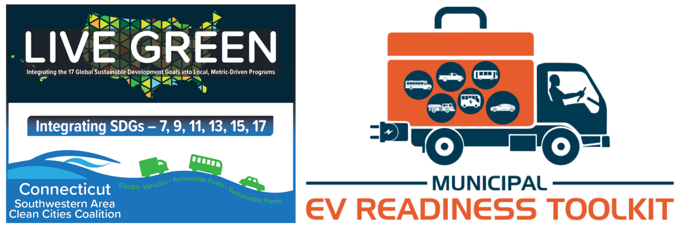 Module 1: Orientation, Economic and Community DevelopmentTeam Building ToolIdentify a person in your municipality to attend each of the 12 modules in the Municipal EV Readiness Tool series.Registration links, dates, and times for each of the modules can be found at www.livegreenct.com.Municipality/ OrganizationFirst NameLast NameTitlePhone EmailOrientation, Economic and Community DevelopmentElectric School BusesMunicipal FleetParking & Enforcement Zoning & Planning Building Codes & Permitting Public & Destination ChargingMulti-Unit Dwelling ChargingWorkplace ChargingTransit BusesShuttle FleetsFirst Responder Fleets